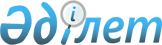 Пошта жөнелтiлімдерiн iшкi су көлiгiмен тасымалдау қағидаларын бекіту туралыҚазақстан Республикасы Ақпарат және коммуникациялар министрінің 2016 жылғы 26 қыркүйектегі № 172 бұйрығы. Қазақстан Республикасының Әділет министрлігінде 2016 жылғы 28 қазанда № 14376 болып тіркелді

      «Iшкi су көлiгi туралы» 2004 жылғы 6 шілдегі Қазақстан Республикасы Заңының 55-бабының 2-тармағына сәйкес БҰЙЫРАМЫН:



      1. Қоса беріліп отырған Пошта жөнелтiлімдерiн iшкi су көлiгiмен тасымалдау қағидалары бекітілсін.



      2. «Почта жөнелтімдерін ішкі су көлігімен тасымалдау Ережесін бекіту туралы» Қазақстан Республикасы Ақпараттандыру және байланыс жөніндегі агенттігі төрағасының 2005 жылғы 28 ақпандағы № 57-п бұйрығының (Нормативтік құқықтық актілерді мемлекеттік тіркеу тізілімінде № 3557 болып тіркелген) күші жойылды деп танылсын.



      3. Қазақстан Республикасы Ақпарат және коммуникациялар министрлігінің Байланыс департаменті (В.В. Ярошенко):



      1) осы бұйрықтың Қазақстан Республикасы Әділет министрлігінде мемлекеттік тіркелуін;



      2) осы бұйрық Қазақстан Республикасы Әділет министрлігінде мемлекеттік тіркелгеннен кейін оның көшірмелерін күнтізбелік он күн ішінде мерзімді баспа басылымдарында және «Әділет» ақпараттық-құқықтық жүйесінде ресми жариялауға жіберуді; 



      3) осы бұйрық Қазақстан Республикасы Әділет министрлігінде мемлекеттік тіркелген күннен бастап оның көшірмелерін күнтізбелік он күн ішінде Қазақстан Республикасы нормативтік құқықтық актілерінің эталондық бақылау банкіне орналастыру үшін Қазақстан Республикасы Әділет министрлігі «Республикалық құқықтық ақпарат орталығы» шаруашылық жүргізу құқығындағы республикалық мемлекеттік кәсіпорнына жіберуді;



      4) осы бұйрықты Қазақстан Республикасы Ақпарат және коммуникациялар министрлігінің интернет-ресурсында және мемлекеттік органдардың интранет-порталында орналастыруды;



      5) осы бұйрық Қазақстан Республикасы Әділет министрлігінде мемлекеттік тіркелгеннен кейін он жұмыс күні ішінде осы тармақтың 1), 2) және 3) тармақшаларында көзделген іс-шаралардың орындалуы туралы мәліметтерді Қазақстан Республикасы Ақпарат және коммуникациялар министрлігінің Заң департаментіне ұсынуды қамтамасыз етсін.



      4. Осы бұйрықтың орындалуын бақылау жетекшілік ететін Қазақстан Республикасының Ақпарат және коммуникациялар вице-министріне жүктелсін.



      5. Осы бұйрық алғашқы ресми жарияланған күнінен кейін күнтізбелік он күн өткен соң қолданысқа енгізіледі.      Қазақстан республикасының

      Ақпарат және коммуникациялар

      министрі                                   Д. Абаев      «КЕЛІСІЛДІ»

      Қазақстан Республикасының

      Инвестициялар және даму министрі

      ___________ Ж. Қасымбек

      2016 жылғы «____»___________

Қазақстан Республикасы   

Ақпарат және коммуникациялар 

министрінің         

2016 жылғы 26 қыркүйектегі  

№ 172 бұйрығымен     

бекітілген          

Пошта жөнелтiлімдерiн ішкі су көлігімен

тасымалдау қағидалары 

1-тарау. Жалпы ережелер

      1. Осы Пошта жөнелтiлімдерiн ішкі су көлігімен тасымалдау қағидалары (бұдан әрі – Қағидалар) «Ішкі су көлігі туралы» 2004 жылғы 6 шілдедегі және «Пошта туралы» 2016 жылғы 9 сәуірдегі (бұдан әрі – Пошта туралы заң) Қазақстан Республикасының Заңдарына сәйкес әзірленді және Қазақстан Республикасында пошта жөнелтiлімдерiн ішкі су көлігімен (бұдан әрі – су көлігі) тасымалдау тәртібін айқындайды.



      2. Осы Қағидаларда мынадай негізгі ұғымдар пайдаланылады:



      1) пошта жөнелтілімдерi – пошта операторы жіберуге қабылдаған жазбаша хат-хабар, жіберілімдер;



      2) пошта операторы – Қазақстан Республикасының аумағында тіркелген, пошта қызметі саласында көрсетілетін қызметтерді ұсынатын жеке немесе заңды тұлға;



      3) тасымалдаушы – кеменi меншiк құқығымен немесе өзге де заңды негiздермен иеленушi, жолаушыларды, багаж бен жүктердi тасымалдау жөнiнде қызметтер көрсететiн және тасымал құжаттарында көрсетiлген тұлға.



      3. Пошта операторы тасымалдаушының кемелер қозғалысының кестесі негізінде пошта жөнелтілімдерін су көлігімен тасымалдау кестесін құрады.



      4. Пошта жөнелтiлімдерiн тасымалдау үшін ақы тасымалдаушы және пошта операторы арасында жасалынатын шарттар негізінде жүргізіледі. 

2-тарау. Пошта жөнелтiлімдерiн тасымалдау тәртібі

      5. «Пошта туралы» Заңының 5-бабының 16) тармақшасына сәйкес пошта саласындағы уәкiлеттi органмен бекітілетін Пошта байланысының көрсетілетін қызметтерін ұсыну қағидаларында белгіленген тәртіпте пошта операторы тасымалдаушыға пошта жөнелтілімдерін береді (бұдан әрі – Ұсыну қағидалары).



      6. Әр белгіленген пункт үшін пошта жөнелтiлімдерiне осы Қағидаларға 1-қосымшада көзделген нысан бойынша екі данада жеке маршруттық жөнелтпе құжат толтырылады.



      7. Бір данасы пошта жөнелтілімдерімен жіберіледі, екінші данасы пошта операторында қалады.

      Барлық пошта жөнелтілімдері айырбастау кезегінің тәртібімен маршруттық жөнелтпе құжатқа әр рейске екі данадан жазылады. 



      8. Тасымалдаушы пошта жөнелтiлімдерiнің жалпы салмағының маршруттық жөнелтпе құжатымен сәйкестігін тексереді.



      9. Жағалауында сақтау үй-жайлары жоқ пункттерде пошта жөнелтілімдері су көлігіне тікелей пошта операторымен жеткізіледі. 



      10. Пошта жөнелтiлімдерiн тапсыру мен қабылдау тасымалдаушының су көлігінің қозғалыс кестесіне сәйкес пошта операторымен жүзеге асырылады.



      11. Пошта жөнелтілімдері тасымалдаушының және пошта операторының өкілдері маршруттық жөнелтпе құжаттарына қол қойған кезінен бастап тасымалдаушымен жеткізілді деп саналады.



      12. Тасымалдаушының кесірінен рейс кідірген жағдайда, пошта жөнелтілімдері тасымалдаушымен су көлігінің бірінен түсіріп басқасына тиеледі, немесе белгіленген пунктке көліктің басқа түрімен тасымалдаушы есебінен жіберіледі.



      13. Тасымалдаушы су көлігінің техникалық сипаттамасында көзделген жүктеу мөлшерін ескере отырып, пошта жөнелтілімдерді су көлігін тасымалдауда рұқсат етілетін саны мен салмағында тасымалдауға қабылдайды.



      14. Тасымалдаушы немесе пошта операторы тарапынан болатын бұзушылықтар, одан әрі жоғарыда көрсетілген тұлғалардың мүліктік жауапкершілігі үшін негіз болатын, осы Қағидалардағы 2-қосымшаға сәйкес, нысан бойынша бұзушылықтар туралы жалпы нысандағы актімен (бұдан әрі – Акт) куәландырады.



      15. Акт мынадай:



      1) су көлігінің жөнелту пунктінен жөнелуін тоқтатуы немесе кідіртуі, басталған рейстің тоқтатылуы, жол үстінде ұзақ мерзімге кідіруі және амалсыздан тоқтауы;



      2) тасымалдаушының кінәсінен болған пошта жөнелтiлімдерiнің жетіспеуі немесе бүлінуі анықталуы;

      Ескертпе. Бұл ретте пошта жөнелтілімінің сыртқы жай-күйі егжей-тегжейлі сипатталады, құжат бойынша және нақты салмағы, сыртқы бұзылған жағдайда – ішкі құрамы көрсетіледі (әрбір пошта жөнелтілімі, оның жай-күйі, көлемі, салмағы, сондай-ақ пошта жөнелтілімі қабының жалпы салмағы, ыдыстың салмағы, жарияланған құндылық);



      3) тасымалданған пошта жөнелтiлімдерiнің нақты салмағының ілеспе құжаттарда көрсетілген салмағынан асып кетуі жағдайларын куәландыру үшін жасалады.

      Ескертпе. Бұл жағдайда акт нақты жөнелтілген пошта жөнелтiлімдерiне есептесуге негіз болады.



      16. Акт пошта операторы және тасымалдаушы үшін тең күші бар екі данада жасалады.



      17. Актіде барлық акті жасалу кезге мәлім болған шарттың бұзылу себебі туралы дұрыс тұжырым жасауға мүмкіндік беретін мәліметтер, сондай-ақ ол бойынша шешімі көрсетіледі.

      Актіге пошта операторының және тасымалдаушының өкілдері қол қояды.

      Акт жасауға қатысатын тараптар актінің мазмұнымен келіспеген жағдайда, оған қол қоюдан бас тартады.

      Бұл жағдайда, актіге қол қоюдан бас тартқан тараптар оған өздерінің дәлелді негіздерін баяндайды.



      18. Акт пошта операторының және тасымалдаушының басшыларымен бекітіледі және пошта операторының және тасымалдаушының мөрлерімен расталады.



      19. Актіні бекітуден бас тартқан пошта операторының немесе тасымалдаушының басшысы акті жасалғаннан күннен кейін бес жұмыс күні ішінде басқа тарапқа жазбаша қарсылық жолдайды. 

      Актіге ескертумен қол қойылғанда, пошта операторының және тасымалдаушының басшылары туындаған келіспеушіліктерді қарайды және олар бойынша бес жұмыс күні ішінде шешім қабылдайды. 



      20. Пошта жөнелтiлімдерiн жолданушыға жеткізу және тапсыру Ұсыну қағидаларына сәйкес жүзеге асырылады.

Пошта жөнелтiлімдерiн ішкі су  

көлігімен тасымалдау қағидаларына

1-қосымша          нысан 20__ жылғы «____» __________

№___ маршруттық жөнелтпе құжаты(пошта жөнелтілімдерін тапсыру және қабылдау үшін)Пошта жөнелтілімдерін тапсыру және қабылдау уақыты:___________Тасымалдаушының өкілі ________    Пошта операторының өкілі _________

______________________________    ________________________________

          (қолы)                             (қолы)

Пошта жөнелтiлімдерiн ішкі су  

көлігімен тасымалдау қағидаларына 

2 қосымша           нысан______________________ басшысы     _________________________ басшысы 

    (тасымалдаушы)                      (пошта операторы)20__ ж. "___" _____________        20__ ж. "___"______________________________________ мөр орны үшін    __________________ мөр орны үшін

(мөр болған жағдайда)                  (мөр болған жағдайда) Бұзушылықтар туралы

№ ____ жалпы нысандағы акт_____________________________         ______________________________

         (күні)                                (порт атауы)      Осы актіні пошта операторы _________________________ және

тасымалдаушы ________________________ жасады, оған себеп, __________

ж. _________________ тарапынан Пошта жөнелтiлімдерiн ішкі су

көлігімен тасымалдау қағидаларының, Қазақстан Республикасының басқа

да заңнамалық актілерінің және пошта жөнелтiлімдерiн су көлігімен

тасымалдау шарттары талаптарының бұзылуына жол берілген, ол

төмендегідей білдірілген: (бұзушылық сипаттамасы, су көлігінің №,

рейс №, бұзушылық күні көрсетілсін, бұл ретте болжаулы бұзушылық

факті және ол бойынша шешім келтіріледі).

_____________________________________________________________________

_____________________________________________________________________

_____________________________________________________________________

_____________________________________________________________________

_____________________________________________________________________

_____________________________________________________________________

Акт тексеру және бұзуды жою бойынша шаралар қабылдау үшін жасалды.Тасымалдаушының өкілі ________     Пошта операторының өкілі__________

______________________________     ________________________________

        (қолы)                                 (қолы)
					© 2012. Қазақстан Республикасы Әділет министрлігінің «Қазақстан Республикасының Заңнама және құқықтық ақпарат институты» ШЖҚ РМК
				№Жөнелту, тұрақтау және келу орнының атауыПошта жөнелтілімдерінің түрлеріОрын саныСалмағы